НВГ 107Виробниче навчання Тема 6. Приготування тортівТема уроку:  Приготування тортів з пісочного тіста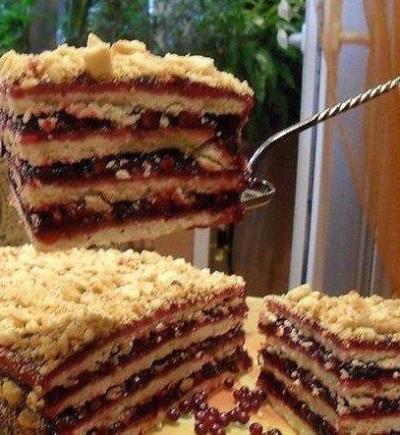 Рецепт: 3 стакана борошна 250 гр масла вершкового3/4 стакана цукру 3 яйця  1/4 чайной ложки розрихлювача мускатний горіх або ваніль СільНачинка на Ваш смак. Відео за посиланням: https://www.youtube.com/watch?v=bBD3SojHUewДомашнє завдання Приготувати торт з пісочного тіста, обґрунтувати свій вибір начинки, фото виробу надсилати на електронну пошту sidoryana@ukr.net